Appendix A: L’Insalata questionnaire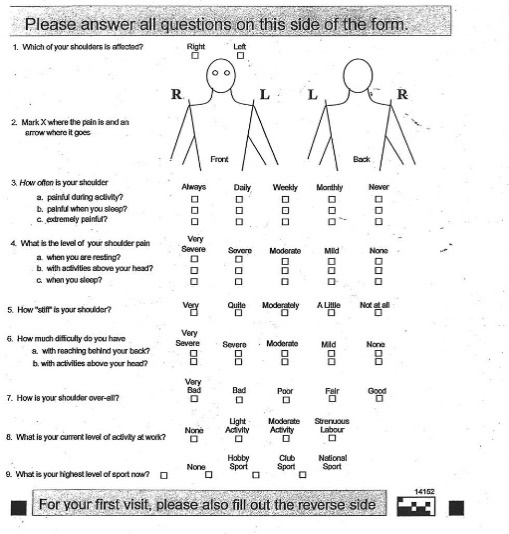 